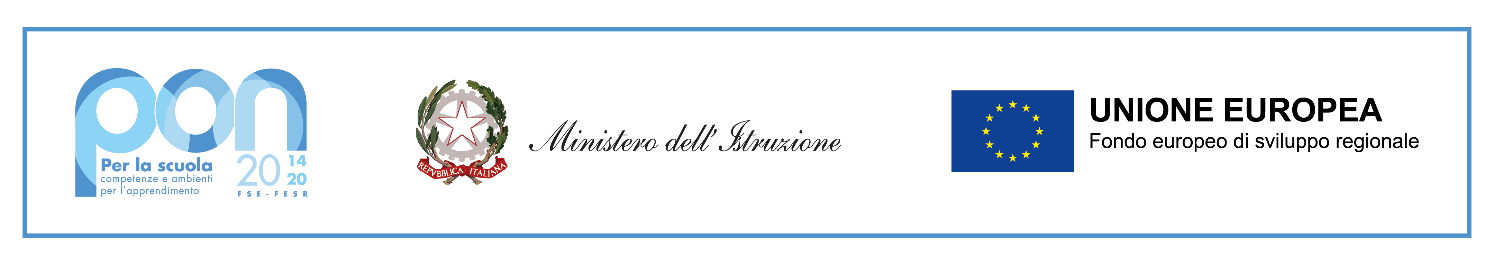 CARTA INTETSATA ISTITUTOOGGETTO: Decreto Assunzione incarico DS progettista/collaudatore:Fondi Strutturali Europei – Programma Operativo Nazionale “Per la scuola, competenze e ambienti per l’apprendimento” 2014-2020 - Fondo europeo di sviluppo regionale (FESR) – REACT EUAsse V - Priorità d'investimento: 13i - (FESR) “Promuovere il superamento degli effetti della crisi nel contesto della pandemia di COVID-19 e delle sue conseguenze sociali e preparare una ripresa verde, digitale e resiliente dell’economia” – Obiettivo specifico 13.1: Facilitare una ripresa verde, digitale e resiliente dell'economia -Azione 13.1.2 “Digital board: trasformazione digitale nella didattica e nell’organizzazione”CNP: ____________________CUP: ____________________Il Dirigente ScolasticoVISTO	il Decreto Legislativo 30 marzo 2001, n. 165 recante "Norme generali sull'ordinamento del lavoro alle dipendenze della Amministrazioni Pubbliche" e ss.mm.ii.;VISTO	il DPR 275/99, concernente norme in materia di autonomia delle istituzioni scolastiche;VISTA	la circolare della Funzione Pubblica n.2/2008;VISTO il D.I. 129/2018 concernente “Regolamento concernente le Istruzioni generali sulla gestione              amministrativo-contabile delle istituzioni scolastiche"; VISTA la circolare n° 2 del 2 febbraio 2009 del Ministero del Lavoro che regolamenta i compensi, gli aspetti              fiscali E contributivi per gli incarichi ed impieghi nella P.A.VISTA L’autorizzazione dell’USR prot. n°______ del _____ ad assumere incarichi aggiuntivi retribuitiVISTA la delibera del consiglio di istituto n°____ del____ prot. n°____ autorizzativa per l’assunzione di             incarichi aggiuntivi a titolo onerosoCONSIDERATO che le esigenze dell’Ente Scolastico non sono cambiate in modo significativo rispetto al progetto presentato e che la soluzione proposta ed approvata all’attuazione non si distoglie dalle attuali esigenze DECRETA          Art. 1  Di assumere, avendone le competenze necessarie, l’incarico di progettista/collaudatoreArt.2Di quantificare la propria retribuzione in misura uguale a quanto disposto nella matrice acquisiti/spese generali alla voce “spese di collaudo/progettista” ovverosia euro “______” corrispondenti a n° _____ ore di impegno retribuite ai sensi della lettera autorizzativa citata in euro 25,00 orari lordo dipendente.	                    Il RUP Dirigente Scolastico	__________________________